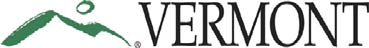 IMLS ARPA Grants to Public Libraries for Collections and Equipment Purchases (LSTA ARPA State Grant LS-250241-OLS-21) — WorksheetUse this worksheet to gather all your information before filling out the online application and budget. You can’t save your application or budget and return to it later—each must be filled out in one session respectively. Only online applications and budgets will be considered. The deadline is 11:59pm, May 11, 2022.ApplicationYour LibraryLibrary information (Full library name, physical address, director name, telephone number, email address.)What is the library’s mailing address? What is the library’s physical address?My library is a municipal library:  Yes	NoNote:  If you are a municipal library, the funds will be issued to your town on your behalf. If yes, what is the name of your municipality?Who is the municipal treasurer? Name, phone, emailWhat is the municipal mailing address?  Tax/Subrecipient Award InformationFederal Tax ID/EIN (number from your W-9): ________________________________________Grantee UEI Number (UEI Registered name of library or town (if municipal). Use Town/City Federal Tax ID/EIN and UEI Number if your library is  municipal:  ______________________________________________________________On April 4, 2022, the federal government stopped using the DUNS Number to uniquely identify entities. Visit SAM.gov to find your Unique Entity ID or to establish it. SAM.gov has provided these training materials: a PowerPoint presentation for UEI and an audio recording.Grantee Fiscal Year End Month: Did your library receive the first round of IMLS ARPA or summer programming funds?  Yes	NoRequirementsYou’ll current need digital copies ofW9 (within the last six (6) months. Only use one color of ink. Must have a handwritten signature. Certificate of Insurance (within the current calendar year)If you submitted these documents within the last three months, you do not need to submit them again.BUDGET (see worksheet table below)You will need an item name and description for each item, along withItem category (select from dropdown) *Quantity per itemPrice per item (you may include shipping)	Total for each line item	The amount to be paid by ARPA fundsThe amount to be paid by your library Total budget for all items*Categories are (see category examples on the website)One-time collection purchases with focus on Equity, Diversity and Inclusion, Welcoming and multilingual collections (highly recommended)Outdoor programming and placemaking ItemsIndoor furniture for COVID response Standalone HVAC augmentationRobotics for kids’ programming Makerspace equipment and contentVideo production equipmentComputers, communication and other technology productsAccessibility devices and toolsDedicated space for social worker/employment specialist/telemedicine etc.  Personal Protective Equipment (PPE)One-time tech setup servicesYour ARPA allotment: 
Your total budget:Amount to be paid from ARPA funds:
Amount to be paid from library funds:Category (from above)Item name and description QtyPrice per itemTotal cost$ amount to be paid from ARPA funds$ amount to be paid from Library funds (enter 0 if ARPA is paying for everything)Category (from above)Item name and description QtyPrice per itemTotal cost$ amount to be paid from ARPA funds$ amount to be paid from library funds (enter 0 if ARPA is paying for everything)